บันทึกข้อความ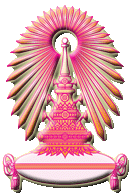 ส่วนงาน	 ภาควิชา……………………………….คณะแพทยศาสตร์  จุฬาลงกรณ์มหาวิทยาลัย โทร....(เบอร์ที่สามารถติดต่อได้).........ที่      						           	วันที่   เรื่อง	ขอความอนุเคราะห์จัดทำหนังสือมอบอำนาจเพื่อทำข้อตกลงการทำงานวิจัยกับบริษัท.............................-----------------------------------------------------------------------------------------------------------------------------------------------------เรียน	หัวหน้าภาควิชา...................................สิ่งที่ส่งมาด้วย	1. ข้อตกลงการทำงานวิจัย(Clinical Trial Agreement (CTA))		2. หนังสือมอบอำนาจภาษาไทย	 เนื่องด้วย ข้าพเจ้า.......................................................... จะร่วมมือกับบริษัท................................... เพื่อดำเนินการโครงการวิจัย เรื่อง ............................................................................... และเพื่อให้การดำเนินการตามข้อบังคับจุฬาลงกรณ์มหาวิทยาลัย ว่าด้วยการบริหารการเงินและโครงการวิจัย พ.ศ.2559 เป็นไปอย่างเรียบร้อย  ข้าพเจ้าใคร่ขอความอนุเคราะห์ท่านพิจารณาดำเนินการดังนี้โปรดให้อธิการบดีเป็นผู้ลงนามในหนังสือมอบอำนาจให้คณบดี คณะแพทยศาสตร์ จุฬาลงกรณ์มหาวิทยาลัย เป็นผู้ดำเนินการลงนามในเอกสารข้อตกลงการทำงานวิจัยหรือดำเนินการอื่นใดอันเกี่ยวข้องกับการดำเนินโครงการวิจัย เรื่อง ............................................................................... กับ บริษัท...................................  ทั้งหมดตลอดโครงการขอสำเนาบัตรประจำตัวผู้มอบอำนาจและหนังสือแต่งตั้ง เพื่อประกอบกับเอกสารข้อตกลง/สัญญารับทุนวิจัย	จึงเรียนมาเพื่อโปรดพิจารณาและดำเนินการต่อไปด้วย จักเป็นพระคุณยิ่ง				  	                          (......................................................................)						                               หัวหน้าโครงการวิจัยเรียน   รองคณบดีฝ่ายวิจัย         เพื่อโปรดพิจารณาและดำเนินการต่อไปด้วยจักเป็นพระคุณยิ่ง (........................................................................) หัวหน้าภาควิชา......................................ผู้ประสานงาน: ……………………………………กรุณาเติมข้อมูลเพื่อขอทำหนังสือมอบอำนาจชื่อโครงการภาษาไทยชื่อโครงการภาษาอังกฤษงบประมาณE-mail (ของแหล่งทุน)URL (ของแหล่งทุน)หัวหน้าโครงการระยะเวลาดำเนินการโครงการ*หมายเหตุ* หนังสือมอบอำนาจห้ามเจาะรูนะครับ